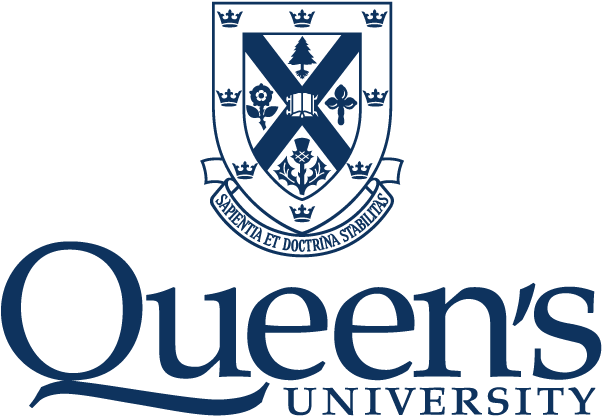 PARTNERSHIPS and INNOVATIONConfidentialInvention Disclosure FormInstructionsThis form is to be used for reporting an invention to Queen’s Partnerships and Innovation.  Please complete the form by providing the information in the spaces provided.  All information will be held in confidence.  Please call our office at 613-533-2342, if you have any questions on filling out the form.Once completed and signed by all contributors, please deliver a copy to one of the following: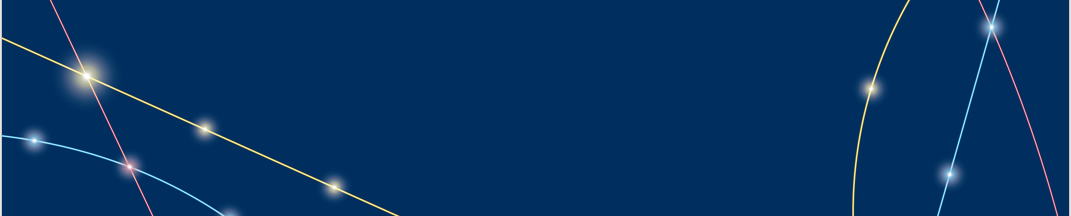 1. Description of the Invention2. References3. Disclosure4. Location of resources used in generating the invention5. Contributors6. SignaturesBy signing below, we the contributors listed in Section 5, have read, understood and agree to all the preceding, and declare that all of the information provided in this disclosure is complete and correct (this includes the provisions of Section 7).  To the best of our knowledge all contributors to this disclosure are identified in Section 5.7. Privacy Collection NoticeThe Office of Partnerships and Innovation collects personal information in accordance with Ontario’s Freedom of Information and Protection of Privacy Act (FIPPA), and only collects the personal information which is necessary for it to administer its programs and activities and carry out its services and functions.  By signing this form, you consent to the Office of Partnerships and Innovation to collect, retain, use, share your personal information for the following purposes only:  technology transfer activities, provision of advice and consultations on intellectual property, managing intellectual property (including listing inventor names and addresses on public forms related to patents/patent applications), liaison with industry, and facilitating private sector contract research. Via MailQueen’s Partnerships and Innovation99 University Avenue – Queen’s UniversityKingston, Ontario K7L 3N6Queen’s Partnerships and Innovation99 University Avenue – Queen’s UniversityKingston, Ontario K7L 3N6Via EmailMaterials/Chemistry/Cleantech + FEASJason Hendryhendryj@queensu.caVia EmailLife Sciences + FHSMichael Wellswellsm@queensu.caVia EmailDigital Technologies + FAS, SSB, LAW, EDUShoma Sinha shoma.sinha@queensu.caNon-confidential invention title:Do not reveal novel and useful features of the invention in the title.Non-confidential invention title:Do not reveal novel and useful features of the invention in the title.Describe the problem solved by the invention: Describe the problem solved by the invention: What are the limitations or drawbacks of currently available solutions - apparatus, product, or process?Why don’t current solutions solve the problem?What are the limitations or drawbacks of currently available solutions - apparatus, product, or process?Why don’t current solutions solve the problem?Description of the invention: (no more than one page)Summarize the invention, explicitly identifying the novel properties and benefits of the invention. How is the invention unique? Why should someone invest in this technology over other solutions?Description of the invention: (no more than one page)Summarize the invention, explicitly identifying the novel properties and benefits of the invention. How is the invention unique? Why should someone invest in this technology over other solutions?Which companies or third-parties would likely be interested in this invention and why?Consider who would buy the technology. Have you been in contact with any companies regarding similar research?Which companies or third-parties would likely be interested in this invention and why?Consider who would buy the technology. Have you been in contact with any companies regarding similar research?Status of the inventionStatus of the inventionHas the apparatus, product, or process been made or tested?Yes Has the apparatus, product, or process been made or tested?No If yes, does a sample product exist?Yes If yes, does a sample product exist?No Has a literature search been conducted? Yes Has a literature search been conducted? No Please provide a list of relevant references in published literature:In addition to publications, also think about who is researching similar things and consider providing names of specific research groups, universities, consortia, etc.Please provide a list of relevant references in published literature:In addition to publications, also think about who is researching similar things and consider providing names of specific research groups, universities, consortia, etc.Has a patent search been conducted?Yes Has a patent search been conducted?No Please provide a list of relevant patents/patent applications:Please provide a list of relevant patents/patent applications:Has a description of the invention been disclosed? Consider all of the following: abstract, paper, conference presentation or poster, informal discussion, seminars, industry meetings, news story, thesis, or in discussions with collaborators?  If yes, please provide a copy and the date of any such disclosure. Are any disclosures of the invention planned?  If so, please indicate nature of disclosure and date (for disclosures at scientific meetings, please note abstracts are often published in advance).Indicate which institution’s resources were used for the research underlying the invention (check all that apply)  e.g., funding, samples, data, laboratories, supplies, equipment, personnel, and office space? Indicate which institution’s resources were used for the research underlying the invention (check all that apply)  e.g., funding, samples, data, laboratories, supplies, equipment, personnel, and office space? Queen’s UniversityKingston Health Sciences Centre (KHSC)Providence Care (PC)OtherIf other, please specify information on location and resources used in generating the inventionIf other, please specify information on location and resources used in generating the inventionList sources of funding for research (e.g. grants, research contracts)Has this research been the subject of an industry sponsored research agreement?No Yes If yes, please provide non-confidential details (e.g., date signed, duration of contract)Contributor 1Contributor 1Contributor 1Contributor 1First Name:Last Name:Appointments:  Queen’s     KHSC     PC  ☐    Other   (check all that apply)Queen’s     KHSC     PC  ☐    Other   (check all that apply)Queen’s     KHSC     PC  ☐    Other   (check all that apply)Other Position:Work Address:Home AddressEmail:Phone:Contributor 2Contributor 2Contributor 2Contributor 2First Name:Last Name:Appointments:  Queen’s     KHSC     PC  ☐    Other   (check all that apply)Queen’s     KHSC     PC  ☐    Other   (check all that apply)Queen’s     KHSC     PC  ☐    Other   (check all that apply)Other Position:Work Address:Home AddressEmail:Phone:Contributor 3Contributor 3Contributor 3Contributor 3First Name:Last Name:Appointments:  Queen’s     KHSC     PC  ☐    Other   (check all that apply)Queen’s     KHSC     PC  ☐    Other   (check all that apply)Queen’s     KHSC     PC  ☐    Other   (check all that apply)Other Position:Work Address:Home AddressEmail:Phone:Contributor 4Contributor 4Contributor 4Contributor 4First Name:Last Name:Appointments:  Queen’s     KHSC     PC  ☐    Other   (check all that apply)Queen’s     KHSC     PC  ☐    Other   (check all that apply)Queen’s     KHSC     PC  ☐    Other   (check all that apply)Other Position:Work Address:Home AddressEmail:Phone:Contributor 5Contributor 5Contributor 5Contributor 5First Name:Last Name:Appointments:  Queen’s     KHSC     PC  ☐    Other   (check all that apply)Queen’s     KHSC     PC  ☐    Other   (check all that apply)Queen’s     KHSC     PC  ☐    Other   (check all that apply)Other Position:Work Address:Home AddressEmail:Phone:Contributor 6Contributor 6Contributor 6Contributor 6First Name:Last Name:Appointments:  Queen’s     KHSC     PC  ☐    Other   (check all that apply)Queen’s     KHSC     PC  ☐    Other   (check all that apply)Queen’s     KHSC     PC  ☐    Other   (check all that apply)Other Position:Work Address:Home AddressEmail:Phone:Contributor NameContributor SignatureDate123456